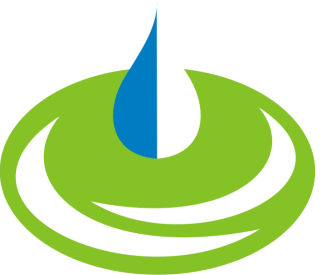 ПСС „ПОЉОПРИВРЕДНА СТАНИЦА“ Д.о.оТемеринска 131НОВИ САДТелефон: 021/478-0220факс: 021/6412-180	Број: службеноДатум: 31.01.2024.ПОЗИВ НА ЕДУКАЦИЈУПоштовани пољопривредни произвођачи,Министарство пољопривреде, шумарства и водопривреде у 2023. години увело је у примену софтверско решење еАграр, као начин да, попуњавајући одговарајуће електронске обрасце, у складу са законом остварите права на подстицаје које надлежно министарство расписује.С тим у вези, Саветодавна служба Пољопривредне станице Нови сад у сарадњи са општином Бач, вас позива на интерактивну радионицу, на којој ћемо вам кроз личне примере и захтеве помоћи да на бржи, једноставнији и вама прихватљивији начин у наредном периоду користите платформу еАграр.Радионица ће се одржати У СРЕДУ, 07. фебруара 2024. године у 18,оо часова у Малој сали Народне библиотеке „Вук Караџић“ у Бачу, Трг др Зорана Ђинђића бр. 4.                                                                       ПСС ,,Пољопривредна станица“ Д.о.о                                                                                   Нови Сад